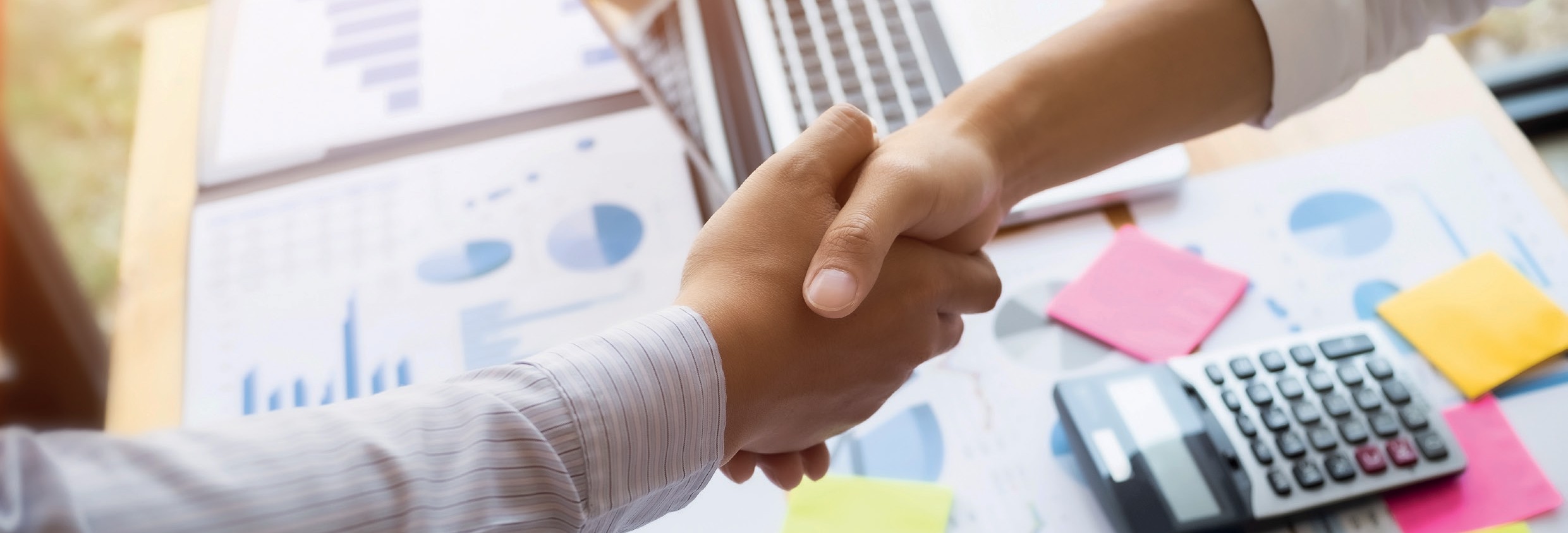 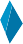 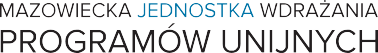 OGŁOSZENIEWarszawa, 29 stycznia 2020 r.                  o naborze na wolne stanowisko Nr 6/20Mazowiecka Jednostka Wdrażania Programów Unijnych w Warszawieul. Jagiellońska 74, 03-301 Warszawa ogłasza nabór na wolne stanowisko:Inspektorw  Wieloosobowym  Stanowisku ds. Realizacji ProjektówWymiar etatu: 1/1Przewidywana kwota wynagrodzenia brutto, obejmująca wszystkie składniki płacowe       w przedziale: 5300 - 5900 zł.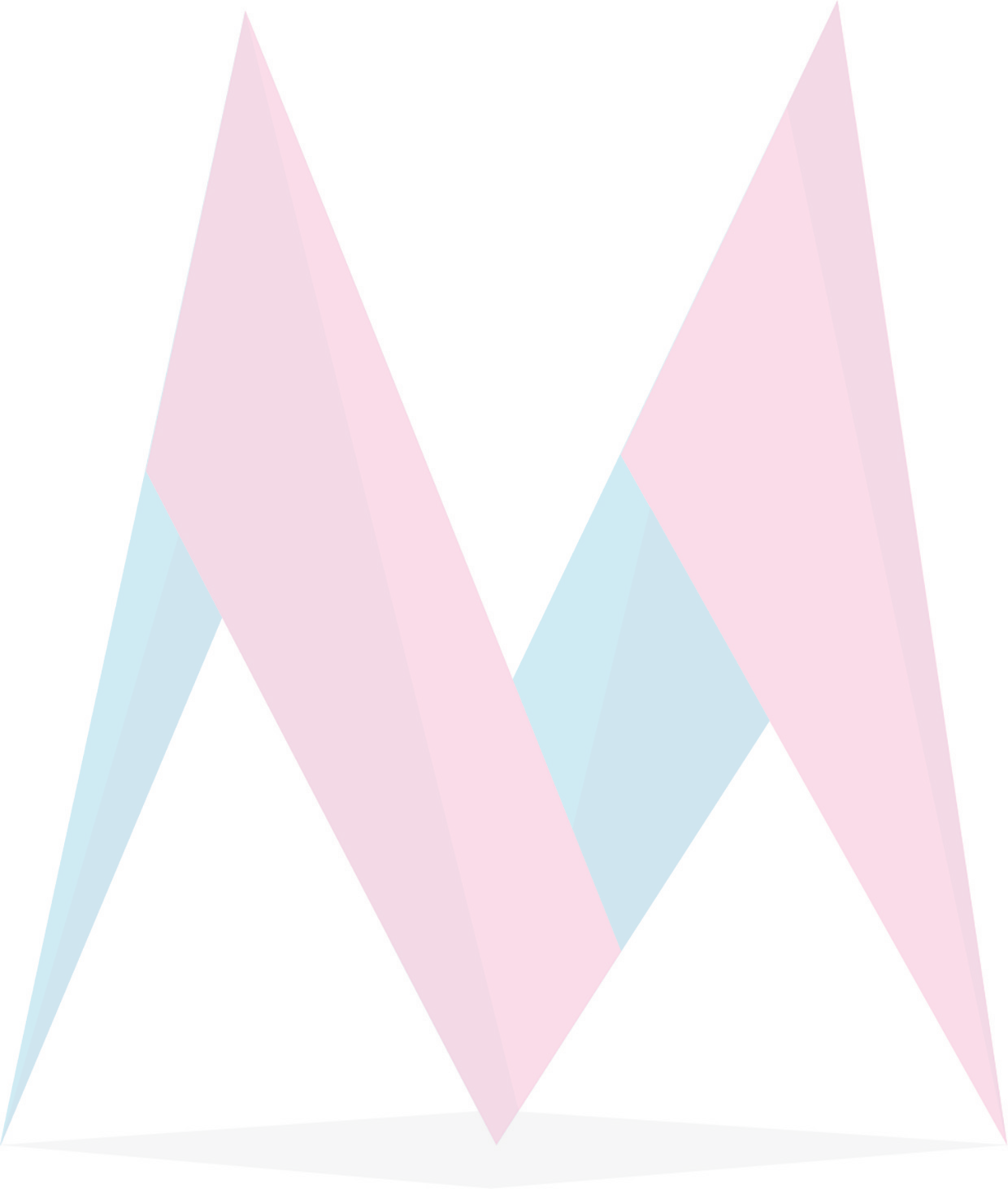 Twoje główne zadania na tym stanowisku to:pozyskiwanie informacji na temat prowadzonych naborów wniosków,  współpraca z organizacjami partnerskimi z krajów członkowskich UE w celu zawiązania partnerstw projektowych,uczestnictwo w sieciach współpracy funkcjonujących na terenie UE,opracowanie dokumentacji aplikacyjnej projektów z obszaru współpracy europejskiej,uczestnictwo w realizacji projektów w roli lidera lub partnera, współorganizacja eventów, warsztatów, konferencji, wizyt studyjnych o tematyce funduszowej,tworzenie, redakcja i edycja artykułów o tematyce funduszowej.       Czego od Ciebie wymagamy:stażu pracy ogółem: przy  wykształceniu wyższym  1 rok , 			        przy  wykształceniu średnim  3 lata,doświadczenia zawodowego w zakresie zasad funkcjonowania administracji publicznej,umiejętności:pracy w zespole,biegłej obsługi komputera oraz urządzeń biurowych,stosowania odpowiednich przepisów,komunikacji pisemnej,analizy i syntezy oraz rozwiązywania problemów,	niekaralności (osoby, którym zostanie zaproponowana praca w MJWPU będą zobowiązane do dostarczenia zapytania z Krajowego Rejestru Karnego o niekaralności za przestępstwo popełnione umyślnie ścigane z oskarżenia publicznego lub umyślne przestępstwo skarbowe).Mile widziana będzie:biegła obsługa komputera oraz urządzeń biurowych,gotowość do podnoszenia kwalifikacji,cechy osobowości takie jak: dokładność, sumienność, kreatywność, operatywność, terminowość.Znajomość języków obcych:znajomość  j. angielskiego na poziomie średnio zaawansowanym.W miesiącu poprzedzającym datę upublicznienia niniejszego ogłoszenia o naborze, wskaźnik zatrudnienia osób niepełnosprawnych w jednostce, w rozumieniu przepisów o rehabilitacji zawodowej i społecznej oraz zatrudnianiu osób niepełnosprawnych był niższy niż 6%. Kandydaci, którzy zamierzają skorzystać z uprawnienia, o którym mowa w art. 13 ust 2b ustawy z dnia 21 listopada 2008 r. o pracownikach samorządowych, są zobowiązani do złożenia wraz z dokumentami aplikacyjnymi kopii dokumentu potwierdzającego niepełnosprawność.Twoja oferta powinna zawierać:CV opatrzone własnoręcznie podpisaną klauzulą „Wyrażam zgodę na przetwarzanie moich danych osobowych zawartych w dokumentach aplikacyjnych, przez Mazowiecką Jednostkę Wdrażania Programów Unijnych, ul. Jagiellońska 74, 03-301 Warszawa, w celu przeprowadzenia procesu rekrutacji”, list motywacyjny,kwestionariusz osobowy, oświadczenie o niekaralności,kopie dokumentów poświadczających wykształcenie i zatrudnienie (zaświadczenie w przypadku kontynuacji zatrudnienia), potwierdzające wymagany w ogłoszeniu staż pracy.Tak przygotowaną ofertę należy składać w siedzibie Mazowieckiej Jednostki Wdrażania Programów Unijnych, osobiście lub za pośrednictwem poczty, na adres: ul. Jagiellońska 74, 03- 301 Warszawa, budynek „C”, biuro podawcze, parter, z dopiskiem na kopercie „Oferta pracy nr 6/20”.Dzień 12 lutego 2020 r. jest ostatecznym terminem składania ofert. Termin uważa się za zachowany, jeśli oferta wpłynie do Mazowieckiej Jednostki Wdrażania Programów Unijnych najpóźniej w dniu 12 lutego 2020 r. Zgłoszenia kandydatów złożone po terminie, w inny sposób niż określony w ogłoszeniu, bez kompletu wymaganych dokumentów, nie będą brane pod uwagę w postępowaniu rekrutacyjnym.Jeśli spełniłeś wymogi formalne zostaniesz zaproszony na rozmowę kwalifikacyjną. O terminie oraz miejscu rozmowy, zostaniesz poinformowany poprzez e-mail lub telefonicznie.Informacja o wynikach naboru będzie umieszczona w Biuletynie Informacji Publicznej Mazowieckiej Jednostki Wdrażania Programów Unijnych (www.mazowia.eu – Oferty pracy – Status „Rozstrzygnięte” Inspektor, numer oferty nr 6/20).Złożonych dokumentów Mazowiecka Jednostka Wdrażania Programów Unijnych nie zwraca. Po upływie 3 miesięcy od zakończenia procesu rekrutacyjnego aplikacje wysłane w odpowiedzi na nabór będą komisyjnie niszczone.Administratorem danych osobowych kandydatów do pracy jest:        Mazowiecka Jednostka Wdrażania Programów Unijnychul. Jagiellońska 74       03-301 Warszawa                                                                                                 Tel. (22) 542 20 00Inspektor ochrony danych osobowych:   iod@mazowia.eu, tel. (22) 542 20 74Dane osobowe będą przetwarzane do celów rekrutacji i nie będą udostępnianie podmiotom innym niż upoważnione na podstawie przepisów prawa. Osobie, której dane dotyczą, przysługuje prawo dostępu do treści tych danych i ich poprawiania.Podanie danych osobowych w zakresie określonym w art. 22¹ § 1 ustawy z dnia 26 czerwca 1974 r. Kodeksu pracy jest obowiązkowe, natomiast podanie danych osobowych w szerszym zakresie niż wyżej wskazany jest dobrowolne.W przypadku podania danych osobowych w zakresie szerszym niż wynikający z art. 22¹ § 1 ustawy z dnia 26 czerwca 1974 r. Kodeksu pracy, prosimy o zamieszczenie w przesyłanych dokumentach klauzuli zgody na przetwarzanie danych osobowych.„Wyrażam zgodę na przetwarzanie moich danych osobowych dla potrzeb niezbędnych do realizacji procesu rekrutacji zgodnie z ustawą z dnia 10 maja 2018 r. o ochronie danych osobowych (Dz. U. z 2018, poz. 1000) oraz zgodnie z Rozporządzeniem Parlamentu Europejskiego i Rady (UE) 2016/679 z dnia 27 kwietnia 2016 r. w sprawie ochrony osób fizycznych w związku      z przetwarzaniem danych osobowych i w sprawie swobodnego przepływu takich danych oraz uchylenia dyrektywy 95/46/WE/(RODO).”